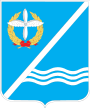 Совет Качинского муниципального округа города СевастополяРЕШЕНИЕ  №11/76Об установлении размеров денежного содержания Главы местной администрации Качинского муниципального округаВ соответствии со ст. 86 Бюджетного Кодекса Российской Федерации, ст. 135 Трудового Кодекса Российской Федерации, ст. 42, 53 Федерального закона от 06.10.2003г. № 131-ФЗ «Об общих принципах организации местного самоуправления в Российской Федерации», ст. 22 Федерального закона от 02.03.2007г. № 25-ФЗ «О муниципальной службе в Российской Федерации», пунктом 4 статьи 27 Закона города Севастополя от 05.08.2014г. № 53-ЗС "О муниципальной службе в городе Севастополе", Законом города Севастополя от 30.12.2014г.№ 102-ЗС "О местном самоуправлении в городе Севастополе», Положением об оплате труда лиц, замещающих муниципальные должности во внутригородском муниципальном образовании города Севастополя -Качинский муниципальный округ, утверждённого решением Совета Качинского муниципального округа от 11.09.2015г. № 10/66, Уставом внутригородского муниципального образования города Севастополя - Качинский муниципальный округ, Совет Качинского муниципального округа,РЕШИЛ:1. Установить главе местной администрации Герасим Николаю Михайловичу с 01 сентября 2015г. должностной оклад и ежемесячное денежное поощрение в размере согласно решения Совета Качинского муниципального округа от 11.09.2015г. № 10/66.2. Установить главе местной администрации Герасим Николаю Михайловичу с 01 сентября 2015г. на основании его личного дела ежемесячную надбавку к должностному окладу за выслугу лет в размере 30% должностного оклада.3. За сложность, напряжённость, важность служебной деятельности, высокую степень ответственности за принимаемые решения, ненормированность служебного дня установить главе местной администрации Герасим Николаю Михайловичу с 01 сентября 2015г. ежемесячную надбавку к должностному окладу за особые условия муниципальной службы в размере 200% должностного оклада.4. За своевременную и качественную подготовку документов, проявление профессионализма, своевременное и качественное рассмотрение заявлений, писем, жалоб от граждан, предприятий, организаций и иных учреждений установить главе местной администрации Герасим Николаю Михайловичу с 01сентября 2015г. премию за выполнение особо важных и сложных заданий в размере 200% должностного оклада.5. Выплаты, указанные в п.п. 1, 2, 3 настоящего Распоряжения, производить с 01 сентября 2015г. в пределах фонда оплаты труда.6. Выплаты, указанные в п. 4 настоящего Распоряжения, производить с 01сентября 2015г. поквартально в пределах фонда оплаты труда.7. Разместить настоящее решение на официальном сайте Правительства города Севастополя и на информационном стенде Совета ВМО города Севастополя – Качинский МО.8. Настоящее решение вступает в силу со дня его принятия.9. Контроль за исполнением настоящего решения возложить на Главу ВМО Качинский МО Герасим Н.М.I созывXI сессия2014 - 2016 гг.30 сентября 2015 годапгт. КачаГлава ВМО Качинский МО, исполняющий полномочия председателя Совета,Глава местной администрацииН.М. Герасим